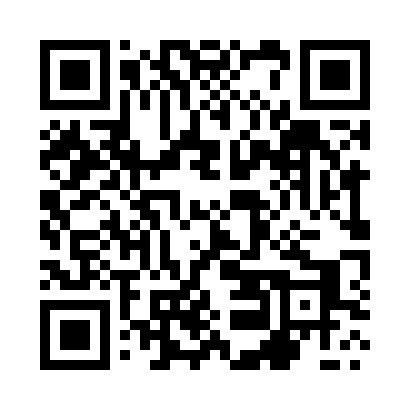 Ramadan times for Wda, PolandMon 11 Mar 2024 - Wed 10 Apr 2024High Latitude Method: Angle Based RulePrayer Calculation Method: Muslim World LeagueAsar Calculation Method: HanafiPrayer times provided by https://www.salahtimes.comDateDayFajrSuhurSunriseDhuhrAsrIftarMaghribIsha11Mon4:124:126:1011:563:455:445:447:3512Tue4:094:096:0811:563:475:465:467:3713Wed4:074:076:0511:563:485:475:477:3914Thu4:044:046:0311:553:505:495:497:4115Fri4:014:016:0011:553:525:515:517:4316Sat3:593:595:5811:553:535:535:537:4517Sun3:563:565:5511:553:555:555:557:4718Mon3:533:535:5311:543:565:575:577:4919Tue3:503:505:5011:543:585:595:597:5220Wed3:483:485:4811:543:596:016:017:5421Thu3:453:455:4611:534:016:026:027:5622Fri3:423:425:4311:534:026:046:047:5823Sat3:393:395:4111:534:046:066:068:0024Sun3:363:365:3811:534:056:086:088:0325Mon3:333:335:3611:524:066:106:108:0526Tue3:303:305:3311:524:086:126:128:0727Wed3:273:275:3111:524:096:146:148:1028Thu3:243:245:2811:514:116:156:158:1229Fri3:213:215:2611:514:126:176:178:1430Sat3:183:185:2311:514:136:196:198:1731Sun4:154:156:2112:505:157:217:219:191Mon4:124:126:1912:505:167:237:239:222Tue4:094:096:1612:505:187:257:259:243Wed4:064:066:1412:505:197:267:269:274Thu4:024:026:1112:495:207:287:289:295Fri3:593:596:0912:495:227:307:309:326Sat3:563:566:0612:495:237:327:329:347Sun3:533:536:0412:485:247:347:349:378Mon3:493:496:0212:485:257:367:369:409Tue3:463:465:5912:485:277:387:389:4210Wed3:423:425:5712:485:287:397:399:45